Working with the DictionaryDo the following tasks. The dictionary below will help you.Das englische Wort „dizzy“ kann ein Verb und ein ___________________ sein.Bei welchem Wort spricht und hört man den gleichen Vokal wie bei „do“? alone k,,             	b) go   ,,                c) got k,,         	d) shoe k,,           “Do” is a regular k,, / an irregular   ,, verb. Write down the simple past _____________and past participle______________.Translate into German: They do not learn from their mistakes, do they?________________________________________________________________Translate into English: Wir können nicht auf dich verzichten.      ________________________________________________________________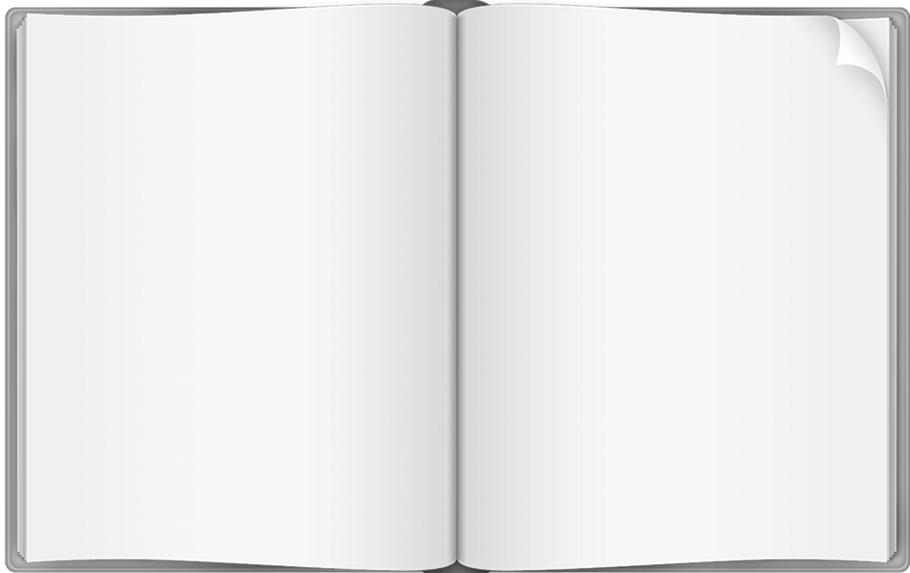 (Quelle: Ministerium für Bildung Sachsen-Anhalt, Zentrale Klassenarbeit 2019 Gymnasium Englisch Schuljahrgang 6)dizzy [ʹdizi] 1. Adj schwindelig 2.   
Verb tr schwindelig machendo [du:]  {did, done}  1.  Hilfsverb       || ~ you know him? kennen Sie ihn?||  I ~ not believe it ich glaube es nicht || ~ come in! kommen Sie doch herein! ||  so ~ I   ich auch       || he does not work hard, does he?   Er arbeitet nicht viel, nicht wahr? 
2. Verb tr tun, machen; Geschirr abwaschen;  Zimmer    aufräumen; Rolle  spielen; Strecke zurück-legen; umg besichtigen || ~ better sich  verbessern ||  ~ one’s hair sich frisieren ||  ~ one’s teeth (sich) die Zähne putzen || ~ one’s face sich das Gesicht waschen; intr handeln, tun || how ~ you ~ ?guten Tag!   od  ich freue mich, Sie kennenzulernen || that will ~ das genügt; ~ away with tr besei-tigen; umbringen; ~ well intr Erfolg haben (with bei, mit); viel Geld verdienen; in guten Ver-hältnissen leben; ~ with tr fertig werden mit, sich begnügen mit;  ~ without tr fertig werden ohne; verzichten aufdizzy [ʹdizi] 1. Adj schwindelig 2.   
Verb tr schwindelig machendo [du:]  {did, done}  1.  Hilfsverb       || ~ you know him? kennen Sie ihn?||  I ~ not believe it ich glaube es nicht || ~ come in! kommen Sie doch herein! ||  so ~ I   ich auch       || he does not work hard, does he?   Er arbeitet nicht viel, nicht wahr? 
2. Verb tr tun, machen; Geschirr abwaschen;  Zimmer    aufräumen; Rolle  spielen; Strecke zurück-legen; umg besichtigen || ~ better sich  verbessern ||  ~ one’s hair sich frisieren ||  ~ one’s teeth (sich) die Zähne putzen || ~ one’s face sich das Gesicht waschen; intr handeln, tun || how ~ you ~ ?1dock [dɔk]  1. Subst Mar  Dock n 2. Verb tr Schiff  am Kai festma- chen; intr am Kai anlegen; ~s Pl (Schiffs-)Werft f2dock [dɔk] Jur Anklagebank  f   docker [ʹdɔkǝ] Hafenarbeiter mdoctor [ʹdɔktǝ]  Doktor m;  umg Arzt m